Интегрированный урок в 11  классе.Тема урока: Практическая работа «Компьютерное моделирование радиоактивного распада; модель ядерной реакции».Цель урока: исследовать  явление радиоактивного распада, создать компьютерную модель ядерной реакции, используя интеграцию предметов «физика» и «информатика».Задачи: а)составление программы компьютерной модели  ядерной реакции с помощью языка программирования   Paskal, презентации PowerPoint,  анализ уравнений ядерных реакций; б)воспитание трудолюбия, аккуратности, умения сконцентрироваться; в) развитие информационно-коммуникационных способностей учащихся.Тип урока: интегрированный (физика и информатика)Методы: фронтальный опрос, электронное тестирование, компьютерное моделирование.Оборудование: интерактивная доска, нетбуки для каждого учащегося, раздаточный материал, периодическая система химических элементов Д.И.Менделеева.Ход урока:I.Оргмомент. Целеполагание.II.Актуализация знаний учащихся (фронтальный опрос)Учитель физики: Радиоактивный распад миллиарды лет назадСпокойно себе существовал, А человек недавно лишь узнал.Ну что ж, теперь-то  без толку сражаться!Лишь надобно с ним мирно уживаться! 1.Кто из ученых и когда открыл явление радиоактивности?2.Что подразумевается под естественной радиоактивностью? 3.Каким образом был определен состав радиоактивного излучения?4.Что собой представляют альфа-, бета-, гамма-лучи?5.Какие виды естественного радиоактивного распада вам известны?6.Напишите формулу альфа-распада.7.Напишите формулу электронного бета-распада.8.Напишите формулу позитронного бета-распада.9.Если в ядре атома нет электронов, откуда берется электрон при бета-распаде?10.Как возникает позитрон?III.Проверка знаний учащихся с помощью электронного теста на нетбуках (оценка за тест выставляется сразу по завершении теста)  1.Причиной разделения радиоактивного излучения на 3 потока является:электрическое поле;сила тяжести;снижение скорости излучения;магнитное поле;сопротивление среды.  2.Превращение нейтрона в протон происходит приальфа-распаде;позитронном альфа-распаде;позитронном бета-распаде;гамма-излучении;электронном бета-распаде.3.Бета-лучи – это потокэлектронов;атомов;протонов;ядер;нейтронов.4.Антинейтрино возникает при альфа-распаде;позитронном альфа-распаде;позитронном бета-распаде;гамма-излучении;электронном бета-распаде.5.Лучи Вилларда – этоальфа-лучи;поток электронов;поток ядер гелия;бета-лучи;гамма-лучи.6.Правило смещения сформулировалП.Кюри;Ф.Содди;М.Склодовская-Кюри;Э.Резерфорд;Э.Ферми.7.Открытие явления радиоактивности принадлежитА.Беккерелю;Э.Ферми;П.Кюри;М.Склодовской-Кюри;Э.Резерфорду.8.Альфа-частицы – это электроны;протоны;ядра гелия;ядра водорода;нейтроны.9.    – этоядро трития;ядро протия;ядро дейтерия;атом дейтерия;атом трития.10.После трехкратного альфа-распада образуется ядро элемента, порядковый номер которогоменьше на 6, чем у материнского ядра;больше в 3 раза, чем у материнского ядра;меньше на 3, чем у материнского ядра;больше на 6, чем у материнского ядра;больше на 3, чем у материнского ядра.После завершения теста учащиеся выставляют оценки за тест в оценочный лист.IY.Подготовка к выполнению практической работы.Запись в тетради темы работы, цели. Цель определяет учитель физики.Цель работы: создать  компьютерную модель альфа-распада для Учитель информатики:Давайте, ребята, вспомним тему: «Модель. Этапы компьютерного моделирования» из курса информатики за 9 класс. Моделью называют упрощенное представление о реальном объекте, процессе или явлении.Моделирование – построение моделей (макетов) для исследования или изучения объектов, процессов, явлений.В зависимости от фактора времени модели можно разделить на статистические и динамические.Статистическая модель – это одномоментный срез информации об объекте, например, обследование учащихся в стоматологической поликлинике дает картину состояния их ротовой полости на данный момент времени: число молочных и постоянных зубов, пломб, дефектов и т.д.Динамическая модель позволяет увидеть изменения объекта во времени.Например, медицинскую карточку учащегося можно назвать динамической моделью, потому что она отражает изменения, происходящие в его организме в течение какого-то времени.Классификация моделей по свойствамОбласть использования.Учет временного фактора в модели.Отрасль знаний.В зависимости от представления модели делятся на две большие группы: материальные и информационные.     Материальные модели можно называть предметными, или физическими. Они воспроизводят геометрические и физические свойства оригинала. Простыми примерами материальных моделей являются детские игрушки.     Информационная модель- совокупность информации, характеризующая свойства и состояние объекта процесса, явления, а также взаимосвязь с внешним миром. Информационную модель нельзя потрогать или увидеть воочию, она состоит только из информации.     Информационые модели делятся на вербальные и знаковые. Вербальная модель – информационная модель в мысленной или разговорной форме.     Знаковая модель – информационная модель, выраженная специальными знаками, т.е. средствами любого формального языка. По способу реализации модели делятся на компьютерные и некомпьютерные.    Компьютерная модель – модель, реализованная средствами программной среды.Этапы моделирования:1. Постановка задачи (условие задачи, цель моделирования, анализ объекта	)2. Построение модели (информационная модель, знаковая модель, компьютерная)3. Компьютерный эксперимент (план моделирования, технология моделирования)4. Анализ результата моделированияВам ставится задача создать модель ядерной реакции в программе  PowerPoint или на языке программирования Pascal.При создании в  Pascal вы используете графический модуль, в связи с чем давайте вспомним, какие операторы вы используете при составлении  данной программы.   Те учащиеся, которые затрудняются в составлении программы на языке Paskal, могут выполнять презентацию в программе  PowerPoint.Y. Выполнение работы.Учащийся ______________________________Практическая работа. «Компьютерное моделирование радиоактивного распада; модель ядерной реакции».Цель работы: создать  компьютерную модель альфа-распада для Краткое описание работы:___________________________________________________________________________________________________________________________________________________________________________________________________________________________________________________________________________________________________________________________________________________________________________________________________________________________________________________________________________________________________________________________________________________________________________________________________________________________________________________________________________________1.Оценка за тест –2. Оценка за создание компьютерной модели –3.Итоговая оценка -YI. Оценивание практической работы учителем информатики.YII. Выставление итоговых  оценок   за урок учителем физики.При выставлении итоговой оценки учитываются две оценки (за тест и за практическую работу)Д/з: § 8.5, задачи №34.1, 34.3, 34.4.Учитель физики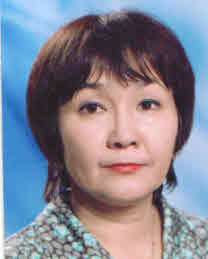 СШ №37 г.АстаныАлибековаГульден ЗияшевнаУчитель информатики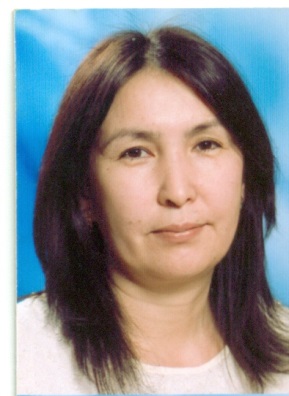 СШ №37 г.Астаны СарсекееваАйша Жакуповна